              Адреса: Љубомира Стојановића 38а, локал бр. 1, 11108 Београд, Србија,             Поштански адресни код (ПАК): 136912, Телефон: +381 (0)11 2681-732            Рачун бр: 145-18109-65 Еxpobank, ПИБ: 101287724, Мат.бр: 07057717          Web site: http://www.atletskisavezbeograda.com             E-mail: atletskisavezbeograda@gmail.comКРОС ЛИГА „МЕМОРИЈАЛ ФРАЊО МИХАЛИЋ“I  КОЛОБеоград (парк на Палилули – поред хале Александар Николић), 25.март 2018. годинеРезултатиНедеља, 25.03.2018.годинеРЕДОСЛЕД ЕКИПАСА БРОЈЕМ ОСВОЈЕНИХ БОДОВА ПО КРИТЕРИЈУМУ ЗА НАГРАЂИВАЊЕ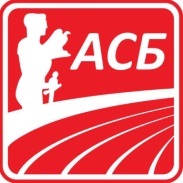 200 м         АШ Ц  (11 и млађе)          Ж200 м         АШ Ц  (11 и млађе)          Ж200 м         АШ Ц  (11 и млађе)          Ж10:501Мандић Зоја  НБГ47,002Арсеновић СараСМД54,003Несторовић МаријанаЦЗВ56,004Николић ЈованаЦЗВ200 м         АШ Ц  (11 и млађе)          М200 м         АШ Ц  (11 и млађе)          М200 м         АШ Ц  (11 и млађе)          М10:551Давидовић ФилипНБГ48,002Марковић АлексаСМД49,003Марковић ТадијаНБГ53,004Филиповић ПавлеBAK54,005Будимчић ВукНБГ1:07,00500 м         АШ Б  (09,10)                     Ж500 м         АШ Б  (09,10)                     Ж500 м         АШ Б  (09,10)                     Ж11:001Милијић ХеленаМЗА1:38,002Томић АнђелаСМД1:40,003Стевановић ЈанаЦЗВ1:41,004Спасић ДуњаЦЗВ1:42,005Арсенијевић НађаЛАЗ1:43,006Васић МашаЛАЗ1:50,007Којић АнитаЛАЗ1:53,008Мићановић КатаринаНБГ1:54,009Стевиловић ЈанаНБГ1:56,0010Жикелић АнаСУР1:57,0011Бајић КатјаКОШ1:58,0012Миодраг УнаКОШ2:00,0013Јовановић НађаМЛД2:01,00500 м         АШ Б  (09,10)                     М500 м         АШ Б  (09,10)                     М500 м         АШ Б  (09,10)                     М11:051Бранковић УрошСМД1:30,002Несторовић ТодорЦЗВ1:35,003Каличанин УрошКОШ1:36,004Братић МихајлоЈСУ1:38,005Клемпић ДиноБАК1:39,006Чоловић ЈованЛАЗ1:41,007Марковић ПавлеМЛД1:43,008Марковић АлексаМЛЗ1:51,009Васић Лука СУР1:53,0010Митић УгљешаJСУ1:59,0011Марковић МихајлоСМД2:08,00500 м         АШ А  (07,08)                     Ж500 м         АШ А  (07,08)                     Ж500 м         АШ А  (07,08)                     Ж11:101Скулић ЛараБАК1:30,002Радовановић ДуњаЛАЗ1:31,003Аничић ЉиљанаМЛЗ1:32,004Лечић ТараСУР1:33,005Маринковић НађаМЛЗ1:34,006Каличанин ЗариаКОШ1:35,007Митић МашаЈСУ1:39,008Живковић ГоранаМЛД1:40,009Ђорђевић АнастасијаЦЗБ1:43,0010Николић ДорисБАК1:47,0011Мићановић СофијаНБГ1:54,0012Лалић АнамаријаНБГ1:55,0013Маринковић НиколијаМЛЗ1:58,0014Васић ИваЛАЗ1:59,0015Зорић КатаринаЦЗБ2:03,0016Ђокановић МашаНБГ2:07,00500 м         АШ А  (07,08)                     М500 м         АШ А  (07,08)                     М500 м         АШ А  (07,08)                     М11:151Недимовић СтрахињаСУР1:27,002Јенић ДамјанМЛЗ1:31,003Дамјановић АнтониоКОШ1:34,004Јанковић МихаилоЛАЗ1:35,005Бабаљ ФилипНБГ1:36,006Саватовић МилошСУР1:37,007Живковић ДраганМЛД1:38,008Ћоровић ЈованНБГ1:41,009Стевановић ДушанЛАЗ1:44,0010Ђурашиновић ВладимирНБГ1:47,0011Матијевић ДимитријеЛАЗ1:49,0012Обрадовић ВукМЛЗ1:50,0013Ђерић АлексаСУР1:57,0014Анастасијевић АндрејНБГ2:02,001000 м    Мл. пионирке  (05,06)         Ж1000 м    Мл. пионирке  (05,06)         Ж1000 м    Мл. пионирке  (05,06)         Ж11:301Марић СањаТАП2:53,002Маринковић НинаБАК3:00,00503Васић АнђеликаЛАЗ3:01,00304Миленковић КатаринаСУР3:07,00205Станковић ОлгаМЛЗ3:08,00156Клемпић ЈасминаБАК3:09,00107Станић ЛенкаЛАЗ3:12,0058Чоловић КсенијаЛАЗ3:13,009Недељковић КсенијаКОШ3:15,0010Љубеновић АнастасијаКОШ3:16,0011Станковић МинаП453:20,0012Николић РобинБАК3:21,0013Симић АнђелијаЦЗВ3:28,0014Бранковић НевенаСМД3:30,0015Цвијановић МартаНБГ3:40,0016Ракић СофијаМЛЗ3:43,0017Лазовић ТеодораБАК3:47,0018Нешић УнаБАК3:51,0019Стојић МартаМЛД4:00,001000 м    Мл. пионири  (05,06)           М1000 м    Мл. пионири  (05,06)           М1000 м    Мл. пионири  (05,06)           М11:401Радојчић ИлијаНБГ2:48,00502Милић БалшаБАК2:55,00303Пророчић МихаилоСУР2:56,00204Симић МомчилоБАК3:03,00155Арсенијевић НиколаЛАЗ3:05,00106Николић МаркоБАК3:22,0057Давидовић МихаилоКОШ3:23,008Дамјановић АндрејКОШ3:43,009Лазић ПетарНБГ4:03,0010Стевиловић МиланНБГ4:04,001500 м    Пионирке  (03,04)                Ж1500 м    Пионирке  (03,04)                Ж1500 м    Пионирке  (03,04)                Ж11:501Митић НаталијаЛАЗ4:47,00602Митић СофијаЛАЗ4:50,00403Станковић СофијаМЛЗ4:59,00304Полак ЛараБАК5:04,00205Панић АнђелаСУР5:06,00106Зечевић МаринаНБГ5:11,0057Бојанић КатаринаМЛД5:12,008Ђорђевић ТеодораМЛД5:13,009Раишић ДуњаБАК5:14,0010Кнежевић ЈованаБАК5:16,0011Балотић ТијанаКОШ5:21,0012Станковић БарбараП455:24,0013Рајдајковић КатаринаКОШ5:30,0014Вуковић АнастасијаЦЗБ5:31,0015Ступаревић НинаКОШ5:32,0016Кртинић МиаКОШ5:42,0017Шолаја ЕваКОШ5:50,0018Борак АњаНБГ5:52,0019Урсић АндреаНБГ5:55,001500 м    Пионири  (03,04)                   М1500 м    Пионири  (03,04)                   М1500 м    Пионири  (03,04)                   М12:001Недељковић ФилипЛАЗ4:02,00602Костић НиколаКОШ4:16,00403Недимовић ВукашинСУР4:21,00304Најдановић МиланКОШ4:23,00205Видаковић УрошБАК4:29,00106Богнер ФилипМЛЗ4:50,0057Вујановић ИванКОШ4:53,002000 м    Мл. јуниорке  (01,02)            Ж2000 м    Мл. јуниорке  (01,02)            Ж2000 м    Мл. јуниорке  (01,02)            Ж12:101Ђокић ЛидијаНБГ6:22,00802Недељковић ИренаЛАЗ6:25,00603Свињицки ТатјанаСУР6:57,00504Стојковић ЈелисаветаЛАЗ6:58,00405Михајловић ЕленаБАК7:29,00306Станковић РебекаП458:11,00207Матијевић МаријаЛАЗ8:32,002000 м    Мл. јуниори  (01,02)             М2000 м    Мл. јуниори  (01,02)             М2000 м    Мл. јуниори  (01,02)             М12:251Клемпић ДамирБАК5:10,00802Петковић АлексаЛАЗ5:23,00603Товиловић СтефанЦЗБ5:28,00504Андријевић ЂорђеМЛЗ6:40,00405Радојичић МатејаКОШ7:04,00306Марисављевић ДаркоЦЗБ7:46,00203000 м    Јуниорке  (99,00)                 Ж3000 м    Јуниорке  (99,00)                 Ж3000 м    Јуниорке  (99,00)                 Ж12:401Милосављевић КатаринаП45  9:51,001002Динић ТијанаЈСУ10:17,00803Петровић ЈованаЦЗБ10:45,00704Живојиновић ЕленаЛАЗ11:20,00605Обрадовић ЈованаЛАЗ11:22,00503000 м Сениорке  (98 и старије)       Ж3000 м Сениорке  (98 и старије)       Ж3000 м Сениорке  (98 и старије)       Ж12:401Живковић ИванаOAK  9:57,002Митић ДајанаПБГ10:35,003Илић СнежанаOAK11:10,004Илић ТамараOAK11:47,005Клемпић ДаницаOAK12:25,004000 м    Јуниори  (99,00)                  М4000 м    Јуниори  (99,00)                  М4000 м    Јуниори  (99,00)                  М13:001Савић ВељкоСУР11:33,001002Планко ИванАШКТ11:41,003Минић АлексаЛАЗ12:39,00804Ранковић ЛукаСУР12:54,00705Боровић КонстадинНБГ14:05,00604000 м  Сениори  (98 и старије)       М4000 м  Сениори  (98 и старије)       М4000 м  Сениори  (98 и старије)       М13:001Ристић НенадЛАЗ10:382Дукадиновић МирославOAK10:543Мате СрђанOAK11:224Нићифоровић ВељкоЛАЗ11:445Иванежа НемањаЦЗБ12:206Ивковић ФилипOAK12:507Проковић НиколаЦЗБ14:208Лођиновић НиколаЦЗБ14:37ПласманЕкипаБрој бодова1АК ЛАЗАРЕВАЦ5552АК СУРЧИН3003БЕОГРАДСКИ АТЛЕТСКИ КЛУБ2504АК НОВИ БЕОГРАД1955АК ЦРВЕНА ЗВЕЗДА1406АК ПАРТИЗАН 19451207АК КОШУТЊАК908АК МЛАДОСТ ЗЕМУН909АК ЈЕДИНСТВО СУРЧИН80